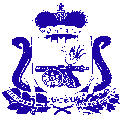 АДМИНИСТРАЦИЯБОГДАНОВСКОГО СЕЛЬСКОГО ПОСЕЛЕНИЯХОЛМ-ЖИРКОВСКОГО РАЙОНА СМОЛЕНСКОЙ ОБЛАСТИПОСТАНОВЛЕНИЕ  от  26.12.2023 года                         №  76         В соответствии  с постановлением Администрации Богдановского сельского поселения Холм-Жирковского района Смоленской области  от 16.12.2022  № 84 «Об утверждении Порядка принятия решения о разработке муниципальных  программ, их формирования и реализации», Администрация Богдановского сельского поселения Холм-Жирковского района Смоленской областиПОСТАНОВЛЯЕТ:1.Внести изменение в постановление от 16.12.2022 №85 «Об утверждении  муниципальной программы «Благоустройство, ремонт, сохранение и популяризация объектов культурного наследия (памятников, обелисков, воинских захоронений), находящихся в муниципальной собственности  Богдановского  сельского поселения Холм-Жирковского района Смоленской области».2. Контроль исполнения настоящего постановления оставляю за собой.3. Настоящее постановление вступает в силу  с 01.01.2023 года.Глава муниципального образования Богдановского сельского поселенияХолм-Жирковского районаСмоленской области                                                                 В.М. Персидский ПАСПОРТмуниципальной программы «Благоустройство, ремонт, сохранение и популяризация объектов культурного наследия (памятников, обелисков, воинских захоронений), находящихся в муниципальной собственности Богдановского сельского поселения Холм-Жирковского района Смоленской области»2. Показатели муниципальной программы Структура муниципальной программыФинансовое обеспечение муниципальной программыСтратегические приоритеты в сфере реализации муниципальной программы         Сохранение объектов культурного наследия является важной задачей, поскольку памятники истории и культуры -  это материальное воплощение прошлого народов и наций. Сохранение и бережное отношение к своему прошлому – отличительная особенность современного цивилизованного государства.           В настоящее время на территории муниципальном образовании Богдановского сельского поселения Холм-Жирковского района Смоленской области находятся 11 объектов  культурного наследия (памятников, обелисков, воинских захоронений) : Согласно Федеральному закону от 25 июня 2002 года № 73-ФЗ «Об объектах культурного наследия (памятниках истории и культуры) народов Российской Федерации», обязанности по сохранению и реставрации памятников культуры и истории возлагаются на собственников (пользователей) объектов.  В Федеральном законе от 06.10.2003 № 131-ФЗ «Об общих принципах организации местного самоуправления в Российской Федерации» закреплены вопросы местного значения,  в том числе по сохранению, использованию и популяризации объектов культурного наследия (памятников истории и культуры), находящихся в собственности муниципального образования, охране объектов культурного наследия муниципального значения, расположенных на территории поселения.       Принятие настоящей Программы вызвано необходимостью выполнения муниципальным образованием   Богдановского сельского поселения обязанностей собственника объектов культурного наследия по их сохранению.   	Серьезной проблемой в Богдановском сельском поселении является сохранение объектов культурного наследия, которые подвергаются разрушению при воздействия природных факторов. В настоящее время объекты культурного наследия (памятники, обелиски, воинские захоронения) требуют проведения ремонтно-реставрационных работ. Часть из них находится под угрозой полного или частичного физического уничтожения в результате воздействия природных факторов.Мероприятия по сохранению, охране объектов культурного наследия (памятников, обелисков, воинских захоронений) требуют финансирования за счет средств бюджета Богдановского сельского поселения, причем необходимы значительные финансовые затраты. Вместе с тем, есть возможность частично решить проблему финансирования работ по сохранению объектов культурного наследия, находящихся в неудовлетворительном состоянии, путем областных субсидий.Необходимо сохранять имеющийся культурный потенциал Богдановского сельского поселения. Этому будут способствовать установка мемориальных досок, информационных табличек на объектах культурного наследия и на территории рядом с ними. Данные программные мероприятия дадут возможность для сохранения целостных историко-культурных территорий, отражающих разнообразие, полноту и самобытность культурного наследия.Повышение духовного и творческого уровня общества на основе гуманистических ценностей становится возможным, если основными дополняющими друг друга элементами культурной политики являются доступ населения к культуре и участие его в культурной жизни. В связи с чем в рамках программы планируется:-  проведение ремонтных и реставрационных работ;- проведение мероприятий по благоустройству прилегающей к ним территории.Разработка программы вызвана необходимостью преодоления сложившейся ситуации в сфере сохранения, охраны, использования и популяризации объектов культурного наследия.Приоритеты муниципальной политики в сфере реализации программы определены в соответствии с федеральным и областным законодательством Российской Федерации.К приоритетам муниципальной политики в сфере реализации программы относятся: сохранение, охрана объектов культурного наследия (памятников, обелисков, воинских захоронений); популяризация и эффективное использование историко-культурного наследия; защита, восстановление и сохранение историко-культурной среды обитания, защита и сохранение источников информации о зарождении и развитии культуры; доступ, создание условий для творческой самореализации граждан, культурно-просветительской деятельности, организации культурного досуга;-  продвижение в культурном пространстве нравственных ценностей и образцов, способствующих культурному и гражданскому воспитанию личности. Целью Программы является сохранение объектов культурного наследия, находящихся на территории муниципального образования Богдановского сельского поселения Холм-Жирковского района Смоленской области. Реализация программы будет способствовать удовлетворению потребностей граждан в культурно-творческом самовыражении, освоении накопленных обществом культурных и духовных ценностей, взаимному пониманию, уважению и сближению граждан, духовному объединению на основе единых исторических корней, воспитанию патриотических чувств. Обеспечит увековечение памяти, погибших в годы Великой Отечественной Войны и связанных с историей муниципального образования Богдановского сельского поселения Холм-Жирковского района Смоленской области.Приложение № 4к Порядку принятия решения о разработке муниципальных программ, их формирования и реализации   ПАСПОРТкомплекса процессных мероприятий"Сохранение и реконструкция военных мемориальных объектов на территории Богдановского сельского поселения"  (наименование комплекса процессных мероприятий)Общие положенияПоказатели реализации комплекса процессных мероприятий Приложение № 5к Порядку принятия решения о разработке муниципальных программ, их формирования и реализации  ОЦЕНКАприменения мер государственного регулирования в части налоговых льгот, освобождений и иных преференций по налогам и сборам в сфере реализации  муниципальной программы " Благоустройство, ремонт, сохранение и популяризация объектов культурного наследия (памятников, обелисков, воинских захоронений), находящихся в муниципальной собственности Богдановского сельского поселения Холм-Жирковского района Смоленской области"   (наименование   муниципальной программы)Приложение № 6к Порядку принятия решения о разработке муниципальных программ, их формирования и реализации   ФормаСВЕДЕНИЯо финансировании структурных элементов   муниципальной программы" Благоустройство, ремонт, сохранение и популяризация объектов культурного наследия (памятников, обелисков, воинских захоронений), находящихся в муниципальной собственности Богдановского сельского поселения Холм-Жирковского района Смоленской области" (наименование  муниципальной программы)Внести изменение в постановление от 16.12.2022г № 85 «Об утверждении муниципальной программы «Благоустройство, ремонт, сохранение и популяризация объектов культурного наследия (памятников, обелисков, воинских захоронений), находящихся в муниципальной собственности   Богдановского сельского поселения Холм-Жирковского района Смоленской области» Ответственный исполнитель муниципальной программыАдминистрация Богдановского сельского поселения Холм-Жирковского района Смоленской областиПериод реализации 2023 -2025 годыЦели муниципальной программы Создание условий для сохранения, эффективного использования и охраны объектов культурного наследия (памятников, обелисков, воинских захоронений), расположенных на территории Богдановского сельского поселения; Популяризация объектов культурного наследия (памятников, обелисков, воинских захоронений), расположенных на территории Богдановского сельского  поселения Направления (подпрограммы)отсутствуютРегиональные проекты, реализуемые в рамках муниципальной программыотсутствуютОбъемы финансового обеспечения за весь период реализацииОбщий объем финансирования составляет -294,8 тыс. рублей, из них средства бюджета   МО Богдановского сельского поселения – 14,8;  средства областного бюджета – 280,0 тыс. рублей, средства федерального бюджета – 0,0 тыс. рублей, в том числе по годам: 2023 год – 294,8 тыс. рублей, в том числе: средства бюджета   МО Богдановского сельского поселения – 14,8;  средства областного бюджета – 280,0 тыс. рублей, средства федерального бюджета – 0,0 тыс. рублей;2024 год – 900,0 тыс. рублей, в том числе: Средства бюджета МО Богдановского сельского поселения – 900,0 тыс. руб.;2025 год – 0,0 тыс. рублей Наименование показателя, единица измеренияПланируемое значение показателя Планируемое значение показателя Планируемое значение показателя Наименование показателя, единица измеренияочередной финансовый год1-й год планового периода2-й год планового периода1202320242025Количество ежегодно отреставрированных объектов культурного наследия (памятников, обелисков, воинских захоронений) 110 Количество проведенных мероприятий по благоустройству объектов культурного наследия (памятников, обелисков, воинских захоронений) 110№
п/пЗадача структурного элементаЗадача структурного элементаКраткое описание ожидаемых эффектов от реализации задачи структурного элементаСвязь с показателями*122341. Региональный проект «Наименование» - отсутствует1. Региональный проект «Наименование» - отсутствует1. Региональный проект «Наименование» - отсутствует1. Региональный проект «Наименование» - отсутствует1. Региональный проект «Наименование» - отсутствуетРуководитель регионального проекта (должность, фамилия, имя, отчество руководителя регионального проекта) / срок реализации (год начала  год окончания)Руководитель регионального проекта (должность, фамилия, имя, отчество руководителя регионального проекта) / срок реализации (год начала  год окончания)Руководитель регионального проекта (должность, фамилия, имя, отчество руководителя регионального проекта) / срок реализации (год начала  год окончания)Руководитель регионального проекта (должность, фамилия, имя, отчество руководителя регионального проекта) / срок реализации (год начала  год окончания)1.1.Задача 1Задача 11.2.Задача NЗадача N2. Ведомственный проект «Наименование» - отсутствует2. Ведомственный проект «Наименование» - отсутствует2. Ведомственный проект «Наименование» - отсутствует2. Ведомственный проект «Наименование» - отсутствует2. Ведомственный проект «Наименование» - отсутствуетРуководитель ведомственного проекта (должность, фамилия, имя, отчество руководителя ведомственного проекта) /срок реализации (год начала  год окончания)Руководитель ведомственного проекта (должность, фамилия, имя, отчество руководителя ведомственного проекта) /срок реализации (год начала  год окончания)Руководитель ведомственного проекта (должность, фамилия, имя, отчество руководителя ведомственного проекта) /срок реализации (год начала  год окончания)Руководитель ведомственного проекта (должность, фамилия, имя, отчество руководителя ведомственного проекта) /срок реализации (год начала  год окончания)2.1.Задача 1Задача 12.2.Задача NЗадача N3. Комплекс процессных мероприятий  "Сохранение и реконструкция военных мемориальных объектов на территории Богдановского сельского поселения" 3. Комплекс процессных мероприятий  "Сохранение и реконструкция военных мемориальных объектов на территории Богдановского сельского поселения" 3. Комплекс процессных мероприятий  "Сохранение и реконструкция военных мемориальных объектов на территории Богдановского сельского поселения" 3. Комплекс процессных мероприятий  "Сохранение и реконструкция военных мемориальных объектов на территории Богдановского сельского поселения" 3. Комплекс процессных мероприятий  "Сохранение и реконструкция военных мемориальных объектов на территории Богдановского сельского поселения" Ответственный за выполнение комплекса процессных мероприятий  Администрация Богдановского сельского поселения Холм-Жирковского района Смоленской области – Глава МО Богдановского сельского поселения Холм-Жирковского района Смоленской области В.М. ПерсидскийОтветственный за выполнение комплекса процессных мероприятий  Администрация Богдановского сельского поселения Холм-Жирковского района Смоленской области – Глава МО Богдановского сельского поселения Холм-Жирковского района Смоленской области В.М. ПерсидскийОтветственный за выполнение комплекса процессных мероприятий  Администрация Богдановского сельского поселения Холм-Жирковского района Смоленской области – Глава МО Богдановского сельского поселения Холм-Жирковского района Смоленской области В.М. ПерсидскийОтветственный за выполнение комплекса процессных мероприятий  Администрация Богдановского сельского поселения Холм-Жирковского района Смоленской области – Глава МО Богдановского сельского поселения Холм-Жирковского района Смоленской области В.М. Персидский3.1.Задача 1.  Создание условий для сохранения, эффективного использования и охраны объектов культурного наследия (памятников, обелисков, воинских захоронений)Проведение неотложных противоаварийных работ, предотвращающих разрушение и утрату объектов культурного наследия (памятников, обелисков, воинских захоронений).Организация и проведение мероприятий по популяризации объектов культурного наследия, создающих условия для культурно-просветительской деятельности, творческой самореализации граждан,   и гражданскому воспитанию личностиПроведение неотложных противоаварийных работ, предотвращающих разрушение и утрату объектов культурного наследия (памятников, обелисков, воинских захоронений).Организация и проведение мероприятий по популяризации объектов культурного наследия, создающих условия для культурно-просветительской деятельности, творческой самореализации граждан,   и гражданскому воспитанию личности Обеспечение, сохранение, охрана объектов культурного наследия (памятников, обелисков, воинских захоронений), являющихся муниципальной собственностью,   их эффективное и рациональное использование.Приведение в удовлетворительное состояние объектов культурного наследия                 (памятников, обелисков, воинских захоронений),  являющихся муниципальной собственностью;Расширение доступа к объектам культурного наследия (памятникам, обелискам, воинским захоронениям) путем использования информационных ресурсов4. Отдельные мероприятия - отсутствуют4. Отдельные мероприятия - отсутствуют4. Отдельные мероприятия - отсутствуют4. Отдельные мероприятия - отсутствуют4. Отдельные мероприятия - отсутствуютОтветственный за реализацию отдельного мероприятия (должность, фамилия, имя, отчество руководителя органа  местного самоуправления)/ срок реализации (год начала  год окончания) - отсутствуютОтветственный за реализацию отдельного мероприятия (должность, фамилия, имя, отчество руководителя органа  местного самоуправления)/ срок реализации (год начала  год окончания) - отсутствуютОтветственный за реализацию отдельного мероприятия (должность, фамилия, имя, отчество руководителя органа  местного самоуправления)/ срок реализации (год начала  год окончания) - отсутствуютОтветственный за реализацию отдельного мероприятия (должность, фамилия, имя, отчество руководителя органа  местного самоуправления)/ срок реализации (год начала  год окончания) - отсутствуют4.1.Задача 1Задача 14.2.Задача NЗадача NИсточник финансового обеспеченияОбъем финансового обеспечения по годам реализации (тыс. рублей)Объем финансового обеспечения по годам реализации (тыс. рублей)Объем финансового обеспечения по годам реализации (тыс. рублей)Объем финансового обеспечения по годам реализации (тыс. рублей)Источник финансового обеспечениявсегоочередной финансовый год1-й год планового периода2-й год планового периода12345В целом по  муниципальной программе,в том числе:1194,8294,8900,00,0федеральный бюджет0,00,00,00,0областной бюджет1180,0280,00,00,0местные бюджеты14,814,8900,00,0внебюджетные средства0,00,00,00,0№ п/пНаименованиеАдрес местонахожденияКатегория историко-культурного значенияВид объекта культурного наследияОбщая видовая принадлежность1ГородищеСмоленская область, Холм-Жирковский район, 0,4 км восточнее ур.Святые, около 5 км северо-восточнее дер.Холопово, на правом берегу р. СвяткаФедерального значенияПамятникПамятник археологии2ГородищеСмоленская область, Холм-Жирковский район, около 1 км восточнее ур.Девятое, около 2 км северо-западнее с.Батурино, на левом берегу р.СулейкаФедерального значенияПамятникПамятник археологии3ГородищеСмоленская  область, Холм-Жирковский, 0,5 км западнее дер.Верховье, на правом берегу р.ТруботняФедерального значенияПамятникПамятник археологии4ГородищеСмоленская область Холм-Жирковский район, 1 км северо-западнее дер. Андреевка, на правом берегу р. СветаФедерального значенияПамятникПамятник археологии5Братская могила 1118 воинов Советской Армии, погибших в 1941-1943 гг. в боях с немецко-фашисткими захватчиками.Установлена скульптураСмоленская область Холм-Жирковский район, ур.Ляды, около 3 км севернее дер. КорытняРегионального значенияПамятникПамятник истории6Братская  могила 1467 воинов Советской Армии, погибших в 1941-1943 гг.в боях с немецко-фашисткими захватчикамиСмоленская область Холм-Жирковский район с.БоголюбовоРегионального значенияПамятникПамятник истории7Мемориальный комплекс 166 стрелковой дивизии и партизан Вадинского края, погибших на Смоленщине в борьбе с гитлеровскимиокупантами в 1941-1943гг.Смоленская область Холм-Жирковский район д.ВерховьеРегионального значенияПамятникПамятник истории8Могила 2-х советских воинов, павших в боях с немецко-фашисткими захватчиками.Установлен обелискСмоленская область Холм-Жирковский район д.ВерховьеРегионального значенияПамятникПамятник истории9Памятное место, где со 2 октября 1942 г.по 17 марта 1943 г. действовал партизанский отряд им. ФрунзеСмоленская область, Холм-Жирковский район, ур. Калыгино, около 3 км юго-восточнее дер. КиселевоРегионального значенияДостопримечательное местоПамятник истории10Родина Героя Советского Союза Г.М. Соколова, погибшего в 1941 г.Смоленская область Холм-Жирковский район ур. Бортная, 4 км северо-западнее дер. МатрениноРегионального значенияДостопримечательное местоПамятник истории11Могила Скачковой Натальи Евстигнеевны, замученной фашистами,1943 г.Смоленская область Холм-Жирковский район д. ПотиповоРайонного значениямогилаОтветственный за выполнение комплекса процессных мероприятийАдминистрация Богдановского сельского поселения Холм-Жирковского района Смоленской области.Глава МО – В.М. ПерсидскийСвязь с  муниципальной программой Муниципальная программа  " Благоустройство, ремонт, сохранение и популяризация объектов культурного наследия (памятников, обелисков, воинских захоронений), находящихся в муниципальной собственности Богдановского сельского поселения Холм-Жирковского района Смоленской области"№ п/пНаименование показателя реализации Единица измеренияБазовое значение показателя реализации (к очередному финансовому году)Планируемое значение показателя реализации на очередной финансовый год и плановый периодПланируемое значение показателя реализации на очередной финансовый год и плановый периодПланируемое значение показателя реализации на очередной финансовый год и плановый период№ п/пНаименование показателя реализации Единица измеренияБазовое значение показателя реализации (к очередному финансовому году)очередной финансовый год1-й год планового периода2-й год планового периода1234567Показатель 1Освоение средств по муниципальной программепроцент100100100100Наименование налоговой льготы, освобождения, иной преференции по налогам и сборамВид налога (сбора), по которому предоставлены налоговая льгота, освобождение, иная преференция по налогам и сборамЦель (цели) введения налоговой льготы, освобож-дения, иной преферен-ции по налогам и сборамПериод действия налогвой льготы, освобож-дения, иной префе-ренции по налогам и сборамФактический объем налогового расхода местного бюджета за 2-й год до начала очередного финансового года (тыс. рублей)Оценочный объем налогового расхода  местного бюджета за 1-й год до начала очередного финансового года (тыс. рублей)Прогнозный объем налоговых расходов  местного бюджета (тыс. рублей)Прогнозный объем налоговых расходов  местного бюджета (тыс. рублей)Прогнозный объем налоговых расходов  местного бюджета (тыс. рублей)Целевой показатель (индикатор) налогового расходаНаименование налоговой льготы, освобождения, иной преференции по налогам и сборамВид налога (сбора), по которому предоставлены налоговая льгота, освобождение, иная преференция по налогам и сборамЦель (цели) введения налоговой льготы, освобож-дения, иной преферен-ции по налогам и сборамПериод действия налогвой льготы, освобож-дения, иной префе-ренции по налогам и сборамФактический объем налогового расхода местного бюджета за 2-й год до начала очередного финансового года (тыс. рублей)Оценочный объем налогового расхода  местного бюджета за 1-й год до начала очередного финансового года (тыс. рублей)очередной финан-совый год1-й год планового периода2-й год планового периодаЦелевой показатель (индикатор) налогового расхода12345678910отсутствуют№ п/пНаименованиеУчастник муниципальной программы Источник финансового обеспечения (расшифровать)Объем средств на реализацию  муниципальной программы на очередной финансовый год и плановый период (тыс. рублей)Объем средств на реализацию  муниципальной программы на очередной финансовый год и плановый период (тыс. рублей)Объем средств на реализацию  муниципальной программы на очередной финансовый год и плановый период (тыс. рублей)Объем средств на реализацию  муниципальной программы на очередной финансовый год и плановый период (тыс. рублей)№ п/пНаименованиеУчастник муниципальной программы Источник финансового обеспечения (расшифровать)всегоочередной финансовый год1-й год планового периода2-й год планового периода123456783.1. Комплекс процессных мероприятий "Сохранение и реконструкция военных мемориальных объектов на территории Богдановского сельского поселения"3.1. Комплекс процессных мероприятий "Сохранение и реконструкция военных мемориальных объектов на территории Богдановского сельского поселения"3.1. Комплекс процессных мероприятий "Сохранение и реконструкция военных мемориальных объектов на территории Богдановского сельского поселения"3.1. Комплекс процессных мероприятий "Сохранение и реконструкция военных мемориальных объектов на территории Богдановского сельского поселения"3.1. Комплекс процессных мероприятий "Сохранение и реконструкция военных мемориальных объектов на территории Богдановского сельского поселения"3.1. Комплекс процессных мероприятий "Сохранение и реконструкция военных мемориальных объектов на территории Богдановского сельского поселения"3.1. Комплекс процессных мероприятий "Сохранение и реконструкция военных мемориальных объектов на территории Богдановского сельского поселения"3.1. Комплекс процессных мероприятий "Сохранение и реконструкция военных мемориальных объектов на территории Богдановского сельского поселения"3.1.1.Мероприятие 1.Ремонтные работы на Братской могиле  №2 с.Боголюбово;Администрация Богдановского сельского поселенияВ.М. ПерсидскийБюджет Богдановского сельского  поселения280,0280,00,00,03.1.2.Мероприятие 2. Ремонтные работы на Братской могиле №3 ур.ЛядыАдминистрация Богдановского сельского поселенияВ.М. ПерсидскийБюджет Богдановского сельского  поселения00900,00,03.1.3.Мероприятие 3.Установка мемориальных знаковАдминистрация Богдановского сельского поселенияВ.М. ПерсидскийБюджет Богдановского сельского  поселения14,814,800Итого по комплексу процессных мероприятий Итого по комплексу процессных мероприятий Итого по комплексу процессных мероприятий Итого по комплексу процессных мероприятий 294,8294,8900,00